Application for Extract of Result SheetName: (in capital Letter)     		Father’s Name:Registration No.Date of Birth:						Cell No. _________________________________Departmen_______________________Program ___________________Session _______________Result Sheet of:Semester (Please tick)  1  	2	3     	4       	5 	6       7	       8		Complete (Overall)									___________________Applicant’s SignatureOfficial Use OnlyOfficial / Un-official: _____________________________      _______________________Controller ExaminationsRemarks by the Rector (if any)  ___________________________________________________________________________________________________________________________Approved by:    RectorI have carefully read and checked all the particulars including my name, father’s name, spelling of these names, course titles, marks, grade, GPA, CGPA and all other details. I certify above particulars to be correct and up-to my total satisfaction. I undertake not to ask for any alteration afterwards.Date of Receiving _________________		Recipient Signature ___________________Student Undertaking Regarding Studies: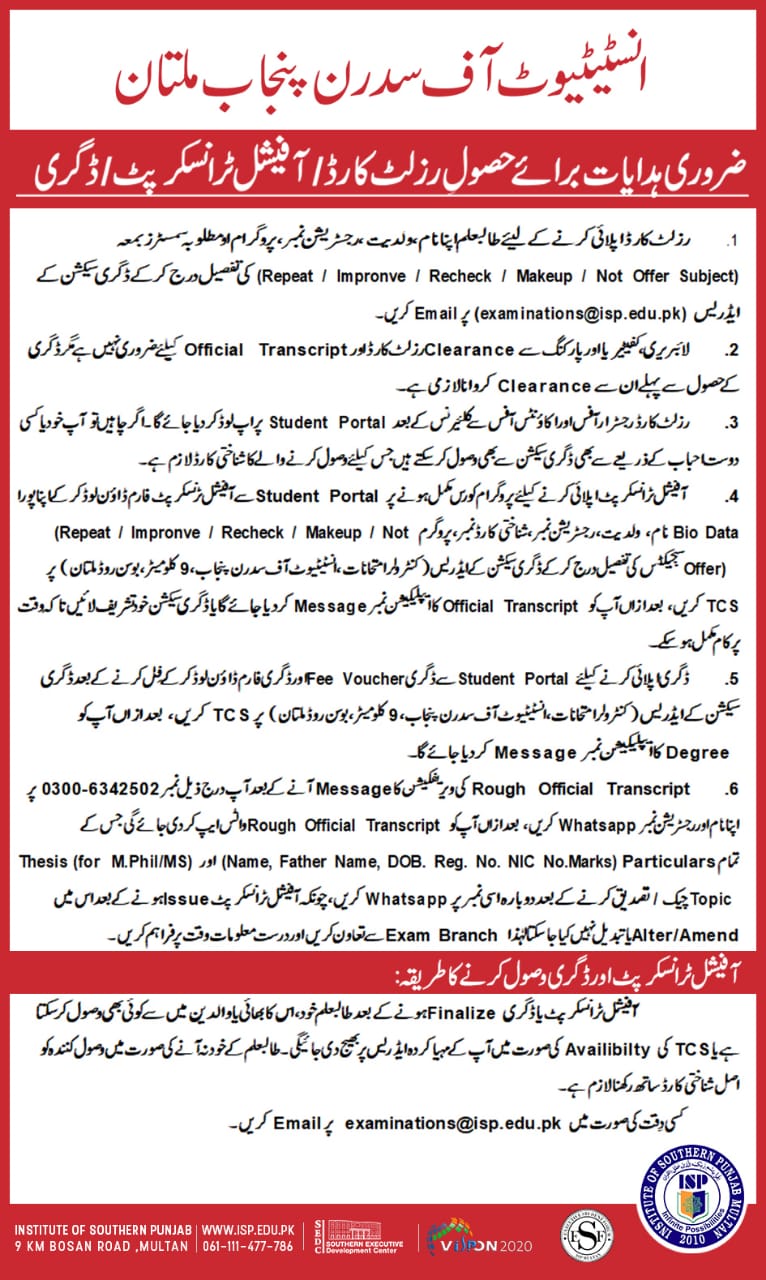 Course(s) Repeated after Fail (Please provide the detail below)Course(s) Repeated after Fail (Please provide the detail below)Course(s) Repeated after Fail (Please provide the detail below)Course(s) Repeated after Fail (Please provide the detail below)Course(s) Repeated after Fail (Please provide the detail below)Course(s) Repeated after Fail (Please provide the detail below)Course(s) Repeated after Fail (Please provide the detail below)Course(s) Repeated after Fail (Please provide the detail below)Course(s) Repeated after Fail (Please provide the detail below)Sr. #Name of Course(s)Repeated withRepeated withRepeated withRepeated withRepeated withRepeated withRepeated withSr. #Name of Course(s)Session (Spring/Fall)Session (Spring/Fall)Session (Spring/Fall)ProgramProgramSemesterSemester1Apr-Sep 20_____ / Oct-Mar 20_____Apr-Sep 20_____ / Oct-Mar 20_____Apr-Sep 20_____ / Oct-Mar 20_____2Apr-Sep 20_____ / Oct-Mar 20_____Apr-Sep 20_____ / Oct-Mar 20_____Apr-Sep 20_____ / Oct-Mar 20_____3Apr-Sep 20_____ / Oct-Mar 20_____Apr-Sep 20_____ / Oct-Mar 20_____Apr-Sep 20_____ / Oct-Mar 20_____4Apr-Sep 20_____ / Oct-Mar 20_____Apr-Sep 20_____ / Oct-Mar 20_____Apr-Sep 20_____ / Oct-Mar 20_____5Apr-Sep 20_____ / Oct-Mar 20_____Apr-Sep 20_____ / Oct-Mar 20_____Apr-Sep 20_____ / Oct-Mar 20_____6Apr-Sep 20_____ / Oct-Mar 20_____Apr-Sep 20_____ / Oct-Mar 20_____Apr-Sep 20_____ / Oct-Mar 20_____7Apr-Sep 20_____ / Oct-Mar 20_____Apr-Sep 20_____ / Oct-Mar 20_____Apr-Sep 20_____ / Oct-Mar 20_____Course(s) Improved for GPA Improvement (Please provide the detail below)Course(s) Improved for GPA Improvement (Please provide the detail below)Course(s) Improved for GPA Improvement (Please provide the detail below)Course(s) Improved for GPA Improvement (Please provide the detail below)Course(s) Improved for GPA Improvement (Please provide the detail below)Course(s) Improved for GPA Improvement (Please provide the detail below)Course(s) Improved for GPA Improvement (Please provide the detail below)Course(s) Improved for GPA Improvement (Please provide the detail below)Course(s) Improved for GPA Improvement (Please provide the detail below)Sr. #Name of Course(s)Improved withImproved withImproved withImproved withImproved withImproved withImproved withSr. #Name of Course(s)Session (Spring/Fall)Session (Spring/Fall)Session (Spring/Fall)ProgramProgramSemesterSemester1Apr-Sep 20_____ / Oct-Mar 20_____Apr-Sep 20_____ / Oct-Mar 20_____Apr-Sep 20_____ / Oct-Mar 20_____2Apr-Sep 20_____ / Oct-Mar 20_____Apr-Sep 20_____ / Oct-Mar 20_____Apr-Sep 20_____ / Oct-Mar 20_____3Apr-Sep 20_____ / Oct-Mar 20_____Apr-Sep 20_____ / Oct-Mar 20_____Apr-Sep 20_____ / Oct-Mar 20_____4Apr-Sep 20_____ / Oct-Mar 20_____Apr-Sep 20_____ / Oct-Mar 20_____Apr-Sep 20_____ / Oct-Mar 20_____5Apr-Sep 20_____ / Oct-Mar 20_____Apr-Sep 20_____ / Oct-Mar 20_____Apr-Sep 20_____ / Oct-Mar 20_____Rechecking of Course(s) (Please provide the detail below)Rechecking of Course(s) (Please provide the detail below)Rechecking of Course(s) (Please provide the detail below)Rechecking of Course(s) (Please provide the detail below)Rechecking of Course(s) (Please provide the detail below)Rechecking of Course(s) (Please provide the detail below)Rechecking of Course(s) (Please provide the detail below)Rechecking of Course(s) (Please provide the detail below)Rechecking of Course(s) (Please provide the detail below)Sr. #Name of Course(s)Rechecking applied in Rechecking applied in Rechecking applied in Rechecking applied in Rechecking applied in Rechecking applied in Rechecking applied in Sr. #Name of Course(s)SemesterSemesterSemesterSession (Spring / Fall)Session (Spring / Fall)Session (Spring / Fall)Session (Spring / Fall)1Apr-Sep 20____ /Oct-Mar 20____Apr-Sep 20____ /Oct-Mar 20____Apr-Sep 20____ /Oct-Mar 20____Apr-Sep 20____ /Oct-Mar 20____2Apr-Sep 20____ /Oct-Mar 20____Apr-Sep 20____ /Oct-Mar 20____Apr-Sep 20____ /Oct-Mar 20____Apr-Sep 20____ /Oct-Mar 20____3Apr-Sep 20____ /Oct-Mar 20____Apr-Sep 20____ /Oct-Mar 20____Apr-Sep 20____ /Oct-Mar 20____Apr-Sep 20____ /Oct-Mar 20____4Apr-Sep 20____ /Oct-Mar 20____Apr-Sep 20____ /Oct-Mar 20____Apr-Sep 20____ /Oct-Mar 20____Apr-Sep 20____ /Oct-Mar 20____5Apr-Sep 20____ /Oct-Mar 20____Apr-Sep 20____ /Oct-Mar 20____Apr-Sep 20____ /Oct-Mar 20____Apr-Sep 20____ /Oct-Mar 20____Makeup Terminal Examination (Please provide the detail below)Makeup Terminal Examination (Please provide the detail below)Makeup Terminal Examination (Please provide the detail below)Makeup Terminal Examination (Please provide the detail below)Makeup Terminal Examination (Please provide the detail below)Makeup Terminal Examination (Please provide the detail below)Makeup Terminal Examination (Please provide the detail below)Makeup Terminal Examination (Please provide the detail below)Makeup Terminal Examination (Please provide the detail below)Sr. #Name of Course(s)Appeared in Makeup Term. Exam. inAppeared in Makeup Term. Exam. inAppeared in Makeup Term. Exam. inAppeared in Makeup Term. Exam. inAppeared in Makeup Term. Exam. inAppeared in Makeup Term. Exam. inAppeared in Makeup Term. Exam. inSr. #Name of Course(s)SemesterSemesterSemesterSession (Spring / Fall)Session (Spring / Fall)Session (Spring / Fall)Session (Spring / Fall)1Apr-Sep 20____ /Oct-Mar 20____Apr-Sep 20____ /Oct-Mar 20____Apr-Sep 20____ /Oct-Mar 20____Apr-Sep 20____ /Oct-Mar 20____2Apr-Sep 20____ /Oct-Mar 20____Apr-Sep 20____ /Oct-Mar 20____Apr-Sep 20____ /Oct-Mar 20____Apr-Sep 20____ /Oct-Mar 20____3Apr-Sep 20____ /Oct-Mar 20____Apr-Sep 20____ /Oct-Mar 20____Apr-Sep 20____ /Oct-Mar 20____Apr-Sep 20____ /Oct-Mar 20____Semester(s) Repeated due to Drop (Please provide the detail below)Semester(s) Repeated due to Drop (Please provide the detail below)Semester(s) Repeated due to Drop (Please provide the detail below)Semester(s) Repeated due to Drop (Please provide the detail below)Semester(s) Repeated due to Drop (Please provide the detail below)Semester(s) Repeated due to Drop (Please provide the detail below)Semester(s) Repeated due to Drop (Please provide the detail below)Semester(s) Repeated due to Drop (Please provide the detail below)Semester(s) Repeated due to Drop (Please provide the detail below)S #Semester NumberRepeat in Session(Spring / Fall)Repeat in Session(Spring / Fall)Repeat in Session(Spring / Fall)Repeat in Session(Spring / Fall)Repeat in Session(Spring / Fall)Repeat in Session(Spring / Fall)Repeat in Session(Spring / Fall)1April-September 20______   OR October-March 20______April-September 20______   OR October-March 20______April-September 20______   OR October-March 20______April-September 20______   OR October-March 20______April-September 20______   OR October-March 20______April-September 20______   OR October-March 20______April-September 20______   OR October-March 20______2April-September 20______   OR October-March 20______April-September 20______   OR October-March 20______April-September 20______   OR October-March 20______April-September 20______   OR October-March 20______April-September 20______   OR October-March 20______April-September 20______   OR October-March 20______April-September 20______   OR October-March 20______3April-September 20______   OR October-March 20______April-September 20______   OR October-March 20______April-September 20______   OR October-March 20______April-September 20______   OR October-March 20______April-September 20______   OR October-March 20______April-September 20______   OR October-March 20______April-September 20______   OR October-March 20______Semester(s) Freezed (Please provide the detail below)Semester(s) Freezed (Please provide the detail below)Semester(s) Freezed (Please provide the detail below)Semester(s) Freezed (Please provide the detail below)Semester(s) Freezed (Please provide the detail below)Semester(s) Freezed (Please provide the detail below)Semester(s) Freezed (Please provide the detail below)Semester(s) Freezed (Please provide the detail below)Semester(s) Freezed (Please provide the detail below)S #Semester NumberRejoined in Session(Spring / Fall)Rejoined in Session(Spring / Fall)Rejoined in Session(Spring / Fall)Rejoined in Session(Spring / Fall)Rejoined in Session(Spring / Fall)Rejoined in Session(Spring / Fall)Rejoined in Session(Spring / Fall)1April-September 20______   OR October-March 20______April-September 20______   OR October-March 20______April-September 20______   OR October-March 20______April-September 20______   OR October-March 20______April-September 20______   OR October-March 20______April-September 20______   OR October-March 20______April-September 20______   OR October-March 20______2April-September 20______   OR October-March 20______April-September 20______   OR October-March 20______April-September 20______   OR October-March 20______April-September 20______   OR October-March 20______April-September 20______   OR October-March 20______April-September 20______   OR October-March 20______April-September 20______   OR October-March 20______Viva Voce Repeated after Fail:Viva Voce Repeated after Fail:Viva Voce Repeated after Fail:Viva Voce Repeated after Fail:No. of Times Repeat: No. of Times Repeat: Viva Voce Improved for GPA ImprovementViva Voce Improved for GPA ImprovementViva Voce Improved for GPA ImprovementViva Voce Improved for GPA ImprovementNo. of Times Improved:No. of Times Improved:CLEARANCE PRO-FORMACLEARANCE PRO-FORMACLEARANCE PRO-FORMACLEARANCE PRO-FORMACLEARANCE PRO-FORMACLEARANCE PRO-FORMAFOR EXTRACT OF RESULT SHEETFOR EXTRACT OF RESULT SHEETFOR EXTRACT OF RESULT SHEETFOR EXTRACT OF RESULT SHEETFOR EXTRACT OF RESULT SHEETFOR EXTRACT OF RESULT SHEETName: ________________________________ Father's Name: _____________________________Name: ________________________________ Father's Name: _____________________________Name: ________________________________ Father's Name: _____________________________Name: ________________________________ Father's Name: _____________________________Name: ________________________________ Father's Name: _____________________________Name: ________________________________ Father's Name: _____________________________Reg. No.: ______________________________ Program: ______________Semester: -__________Reg. No.: ______________________________ Program: ______________Semester: -__________Reg. No.: ______________________________ Program: ______________Semester: -__________Reg. No.: ______________________________ Program: ______________Semester: -__________Reg. No.: ______________________________ Program: ______________Semester: -__________Reg. No.: ______________________________ Program: ______________Semester: -__________Department: ___________________________ Session - Fall / Spring: ______________________Department: ___________________________ Session - Fall / Spring: ______________________Department: ___________________________ Session - Fall / Spring: ______________________Department: ___________________________ Session - Fall / Spring: ______________________Department: ___________________________ Session - Fall / Spring: ______________________Department: ___________________________ Session - Fall / Spring: ______________________Date: __________________________________Date: __________________________________Date: __________________________________Date: __________________________________Sr. #Sr. #DepartmentAction TakenRemarksSignature11Accounts Officer / Asstt. Director Accounts22Director Finance33Assistant Registrar44In-charge Library55Cafeteria / Canteen66Controller of ExaminationsNote:Note:Note:1.   Extract of Result Sheet has been issued on ______________________ and the signatures of the recipient are fixed on the relevant register at Page # ____________________.1.   Extract of Result Sheet has been issued on ______________________ and the signatures of the recipient are fixed on the relevant register at Page # ____________________.1.   Extract of Result Sheet has been issued on ______________________ and the signatures of the recipient are fixed on the relevant register at Page # ____________________.1.   Extract of Result Sheet has been issued on ______________________ and the signatures of the recipient are fixed on the relevant register at Page # ____________________.1.   Extract of Result Sheet has been issued on ______________________ and the signatures of the recipient are fixed on the relevant register at Page # ____________________.1.   Extract of Result Sheet has been issued on ______________________ and the signatures of the recipient are fixed on the relevant register at Page # ____________________.2.   This clearance form of Result Sheet is for personal information of the student only for a specific period and not valid for any other semester. 2.   This clearance form of Result Sheet is for personal information of the student only for a specific period and not valid for any other semester. 2.   This clearance form of Result Sheet is for personal information of the student only for a specific period and not valid for any other semester. 2.   This clearance form of Result Sheet is for personal information of the student only for a specific period and not valid for any other semester. 2.   This clearance form of Result Sheet is for personal information of the student only for a specific period and not valid for any other semester. 2.   This clearance form of Result Sheet is for personal information of the student only for a specific period and not valid for any other semester. PROGRAM STATUS = INCOMPLETEPROGRAM STATUS = INCOMPLETEPROGRAM STATUS = INCOMPLETEDeputy Controller of ExaminationsDeputy Controller of ExaminationsDated: _____/______/________Dated: _____/______/________